БАШКОРТОСТАН  РЕСПУБЛИКАҺЫ                             		  АДМИНИСТРАЦИЯ СЕЛЬСКОГО       СТӘРЛЕБАШ РАЙОНЫ                                                    		ПОСЕЛЕНИЯ СТАРОКАЛКАШЕВ-                              МУНИЦИПАЛЬ 	РАЙОНЫНЫҢ		           			СКИЙ СЕЛЬСОВЕТ                         ИҪКЕ ҠАЛҠАШ АУЫЛ СОВЕТЫ                                       	 МУНИЦИПАЛЬНОГО РАЙОНА                        АУЫЛ БИЛӘМӘҺЕ ХАКИМИӘТЕ     				СТЕРЛИБАШЕВСКИЙ РАЙОН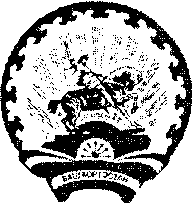 								РЕСПУБЛИКИ БАШКОРТОСТАН      
                                    					   453171, Иҫке Ҡалkаш ауылы, 					  453171, д.Старый КалкашЙәштәр урамы,1а 							  ул. Молодёжная, 1аКАРАР								ПОСТАНОВЛЕНИЕ29 ғинуар 2018 й.				№6			29 января 2018 г.Об утверждении Плана мероприятий по противодействию коррупции в Администрации сельского поселения Старокалкашевский сельсовет муниципального района Стерлибашевский район Республики Башкортостан на 2018 годРуководствуясь Распоряжением Главы Республики Башкортостан от 29 декабря 2017 года №РГ-257 «Об утверждении Плана мероприятий по противодействию коррупции в Республике Башкортостан на 2018 год», Администрация муниципального района Стерлибашевский район Республики Башкортостан ПОСТАНОВЛЯЕТ:1. Утвердить План мероприятий по противодействию коррупции в Администрации сельского поселения Старокалкашевский сельсовет  муниципального района Стерлибашевский район Республики Башкортостан на 2018 год  согласно приложению к настоящему постановлению.2. Управляющему делами (Кутлушина Р.В.) разместить настоящее постановление на    официальном    сайте сельского поселения Старокалкашевский сельсовет муниципального района Стерлибашевский район в  сети  Интернет.3. Контроль за исполнением настоящего постановления оставляю за собой.Глава администрации  Сельского поселенияСтарокалкашевский сельсовет				Ф.Г.КутлушинУТВЕРЖДЕНпостановлением главы сельского поселенияСтарокалкашевский  сельсоветОт 29 января 2018 года №6Планмероприятий по противодействию коррупции в администрации  сельского  поселения Старокалкашевский сельсовет муниципального района Стерлибашевский район Республики Башкортостан на 2018  годI. Осуществление организационных мер по противодействию коррупции в администрации поселенияIII. Нормативное правовое обеспечение антикоррупционной деятельностиПрактические меры по предотвращению коррупции№ п/пНаименование мероприятияСрок исполненияОтветственный за исполнение12341.1.Обеспечение деятельности комиссии по противодействию коррупции на территории поселения постоянноГлава сельского поселения1.2.Размещение на сайте администрации сельского поселения  (в сети Интернет) проектов принимаемых нормативных правовых актов и действующих нормативных правовых актов для обеспечения возможности проведения независимой антикоррупционной экспертизы постоянноУправляющий делами II. Урегулирование конфликтов интересов муниципальных служащих, обеспечение соблюдения муниципальными служащими правил, ограничений и запретов в связи с исполнением должностных обязанностейII. Урегулирование конфликтов интересов муниципальных служащих, обеспечение соблюдения муниципальными служащими правил, ограничений и запретов в связи с исполнением должностных обязанностейII. Урегулирование конфликтов интересов муниципальных служащих, обеспечение соблюдения муниципальными служащими правил, ограничений и запретов в связи с исполнением должностных обязанностейII. Урегулирование конфликтов интересов муниципальных служащих, обеспечение соблюдения муниципальными служащими правил, ограничений и запретов в связи с исполнением должностных обязанностей2.1Организация изучения муниципальными служащими положений антикоррупционных законов, указов Президента РФ, Главы РБ, положений Национальной стратегии противодействия коррупции, Национального плана противодействия коррупции и других нормативных правовых актов по вопросам противодействия коррупцииВ течение всего периодаГлава сельского поселения2.2Проведение работы по выявлению, предотвращению и урегулированию конфликта интересов в деятельности муниципальных служащих В течение всего периодаГлава сельского поселения2.3Информирование муниципальных служащих, в случае их увольнения с муниципальной службы, о необходимости соблюдения ограничений, налагаемых на гражданина, замещавшего должность муниципальной службы, при заключении им трудового договора В течение всего периодаУправляющий делами2.4Обеспечение контроля за соблюдением муниципальными служащими ограничений и запретов в связи с исполнением должностных обязанностей и исполнением обязанностей, установленных в целях противодействия коррупцииВ течение всего периодаУправляющий делами2.5Обеспечить контроль за выполнением муниципальными служащими обязанности сообщать в случаях, установленных федеральными законами, о получении ими подарка в связи с их должностным положением или в связи с исполнением ими служебных обязанностей В течение всего периодаГлава сельского поселения2.6По каждому случаю несоблюдения ограничений, запретов и неисполнения обязанностей, установленных в целях противодействия коррупции, нарушения ограничений и требований,  осуществлять проверку в соответствии с нормативными правовыми актами Российской Федерации и Республики Башкортостан и объективно применять соответствующие меры дисциплинарной ответственностиВ течение всего периодаГлава сельского поселения2.7Осуществление комплекса разъяснительных и иных мер по недопущению лицами, замещающими должности муниципальной службы поведения, которое может восприниматься окружающими как обещание или предложение дачи взятки либо согласие принять взятку или как просьба о даче взятки (совещания, индивидуальные беседы)В течение всего периодаГлава сельского поселения2.8Доведение до сведения граждан, претендующих на замещение вакантных должностей муниципальной службы РБ и муниципальных служащих, замещающих должности муниципальной службы, общих принципов служебного поведения муниципальных служащихВ течение всего периодаУправляющий делами2.9Контроль за соблюдением квалификационных требований, предъявляемых к гражданам, претендующим на замещение должностей муниципальной службы В течение всего периодаУправляющий делами2.10Анализ сведений, предоставленных гражданами, претендующими на замещение должностей муниципальной службы, в соответствии с требованиями законодательстваВ течение всего периодаУправляющий делами2.11Обеспечение контроля за предоставлением муниципальными служащими сведений о  доходах, расходах, об имуществе и обязательствах имущественного характера, а также сведений о доходах, расходах, об имуществе и обязательствах имущественного характера своих супруги (супруга), несовершеннолетних детей и проверки указанных сведений в соответствии с законодательством Российской Федерации и Республики Башкортостан до 30 апреля ежегодноУправляющий делами2.12Анализ соответствия расходов муниципального служащего, расходов его супруги (супруга) и несовершеннолетних детей общему доходу данного лица и его супруги (супруга) за три последних годапостоянноУправляющий делами 2.13Подготовка к опубликованию сведений о доходах, расходах, об имуществе и обязательствах имущественного характера на официальном сайте администрации сельского поселения и размещение указанных сведений на официальном сайте администрации сельского поселения В течение14 рабочих дней со дня истечения срока, установленного для подачи указанных сведенийУправляющий делами2.14Организация повышения квалификации муниципальных служащих, в должностные обязанности которых входит участие в мероприятиях по противодействию коррупцииВ течение всего периодаГлава сельского поселения2.15Осуществление контроля исполнения муниципальными служащими обязанности по предварительному уведомлению представителя нанимателя о выполнении иной оплачиваемой работы, рассмотрение указанных уведомлений на заседании Комиссии по соблюдению требований к служебному поведению муниципальных служащих администрации сельского поселения  и урегулированию конфликта интересовВ течение всего периодаГлава сельского поселения2.16Организация работы по рассмотрению уведомлений муниципальных служащих о факте обращения в целях склонения к совершению коррупционных правонарушенийВ течение всего периодаГлава сельского поселения3.1.Принятие нормативных правовых актов, предусматривающих меры по профилактике и противодействию коррупции постоянноАдминистрация сельского поселения3.2.Проведение антикоррупционной экспертизы нормативных правовых актов, принимаемых органами местного самоуправления и их проектов постоянноУправляющий делами 4.1.Оформление и обновление информационных стендов по предупреждению и противодействию коррупции ежеквартальноУправляющий делами 4.2.Информирование органов прокуратуры о выявленных фактах несоблюдения бывшими муниципальными служащими, их работодателями ограничений и обязанностей, установленных ст.12 Федерального закона «О противодействии коррупции»постоянноУправляющий делами 